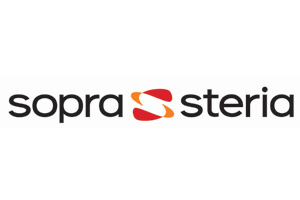 Alternance - Ingénieur Études et Développement d'applications mobiles H/FSopra Steria, fort de 40 000 collaborateurs dans plus de 20 pays, propose l'un des portefeuilles d'offres les plus complets du marché : conseil, intégration de systèmes, édition de solutions métier, infrastructure management et business process services.
En forte croissance, le Groupe accueillera 2 700 talents en 2017 en France pour participer à ses projets d'envergure sur l'ensemble de ses métiers.
Vous aussi, rejoignez-nous et participez au monde numérique de demain !
Avec plus de 1200 collaborateurs, la Division Nord-Est de Sopra Steria accompagne ses clients (Banques, Assurances, Grande Distribution, Transport, Industries, Secteur public, Télécommunications...) sur des grands projets de transformation numérique de dimension internationale en Conseil et en Intégration.
Nos équipes développent des applications et des solutions qui contribuent aux avancées dans les domaines de l'IoT, l'intelligence artificielle, le Big Data, la réalité virtuelle, le serious game, la mobilité...
La Division Nord-Est porte le savoir-faire du Groupe en terme d'innovation et dispose également de centres de compétences portés sur les Nouvelles technologies et SAP.

Rejoignez un terrain de jeu à la hauteur de vos ambitions !Missions Votre futur environnement de travail Vous serez intégré(e) à l'équipe projet d'une dizaine de personnes et serez sous la responsabilité d'un Chef de projet expérimenté.
Une formation d'accueil personnalisée et un cycle de conférences sur les technologies et produits usités au sein du projet vous sera délivrée au cours de votre alternance.Vos missionsVous participerez au développement d'application dans le domaine de la banque. En charge des projets de développement en technologies web et mobiles, vous évoluerez dans la réalisation de projets innovants : 
- Réalisation technique : conception, paramétrage, développement dans le respect des standards et spécification
- Reporting au pilotage projet
- Maintenance corrective et évolutive des applications. 

Les apports de l’alternance 
- Être intégré(e) à une équipe projet qui laisse place à l'initiative en faveur de l'innovation
- Le développement sur des technologies variées
- Une approche fonctionnelle du projet en étroite relation avec le métier du client.

Environnement technologique/fonctionnel :
Android, JavaScript, HTML5, CSS3, Framework mobile (ionic, phonegap,..)



Profil et Qualités requisesEn dernière année d'école d'Ingénieurs ou en Master 2 Informatique, vous êtes passionné(e) d'Informatique, vous êtes créatif (ve), curieux (se) et motivé(e).

Vous aimez travailler en équipe et vous faites preuve d'un sens du relationnel et du service.

À compétences égales, tous nos postes sont ouverts à des personnes en situation de handicap.